САМООБСЛЕДОВАНИЕ ДЕЯТЕЛЬНОСТИ МКДОУ«ДЕТСКИЙ САД № 23»за 2016 – 2017 учебный год  Муниципальное казенное дошкольное образовательное учреждение «Детский сад № 23» функционирует с сентября 1981 года. Право на ведение образовательной деятельности, государственный статус детского сада подтверждается следующими документами:- Лицензия на право ведения образовательной деятельности регистрационный № 4895 от 01 июля 2016 г., выданная министерством образования и молодежной политики  Ставропольского края.Устав МКДОУ   «Детский сад № 23», утвержденный  Постановлением  Шпаковского муниципального района Ставропольского края от 23.07.2015 г.-  Договор с родителями (законными представителями)- Договор с учредителем.  Анализ контингента воспитанниковВ  2016 – 2017 учебном году в ДОУ  функционировало 6 групп. Наполняемость их составила 170 на начало учебного года детей. Распределение воспитанников по группам:Социальный статус семей воспитанниковКатегории семей нашего образовательного учреждения различны. Основную часть составляют полные благополучные семьи – 133 семьи, что составило 86,9 % от общего количества семей, неполные семьи – 20/13,1 %,	многодетные семьи – 25, в них детей, посещающих детский сад – 30,опекунских семей – нет, семей, имеющих детей-инвалидов – нет.Всего в ДОУ 167 детей из 153 семей. В  13 семьях ДОУ  посещают по 2 ребенка,  из 1 семьи ДОУ  посещают 3 ребенка.Кадровый потенциалКоличественный и качественный составШтатное расписание – 38 человек.   Из них:Административный персонал – 2 человека:заведующий – 1главный бухгалтер – 1.Педагогический персонал – 15 человек,    из них:воспитатель – 12старший воспитатель – 1 (совместитель)музыкальный руководитель – 1педагог-психолог – 1 инструктор по физической культуре – 1.Учебно-вспомогательный персонал – 6 человек, этомладший воспитатель – 6.Обслуживающий персонал – 12 человек, из них:завхоз – 1повар – 2подсобный рабочий кухни – 1машинист по стирке белья – 1дворник – 2рабочий – 1 сторож/оператор котельных установок – 4 МКДОУ «Детский сад № 23»  в 2016-2017 учебному году укомплектован штатами на 100 %.Кадровый потенциал ДОУ играет решающую роль в обеспечении качества образовательного процесса. В начале 2016-2017 учебного года воспитательно-образовательный процесс осуществляли 13 педагогов: 12 воспитателей, 1 музыкальный руководитель. С 1 ноября 20106 года в штатное расписание ДОУ введены 1 ставка инструктора по физической культуре и 0,5 ставки педагога-психолога. Все педагоги имеют педагогическое образование.Образовательный уровень педагогического состава.Квалификационный уровень педагогического составаБез категории в ДОУ 5 молодых специалистов, педагогический стаж которых менее двух лет.Стаж работы и возраст педагогического составаРазвитие кадрового потенциалаКурсы повышения квалификации:Процесс повышения квалификации педагогов является непрерывным.Совершенствование уровня профессионально-педагогической квалификации педагогов осуществляется через посещение курсов повышения квалификации, организуемых районным методическим центром, через различные формы методической деятельности ДОУ.Из общего количества педагогов 13 человек прошли различные курсы повышения квалификации в соответствии с ФГОС ДО, что составляет 86,6 % от общего количества педагогов. Не прошли курсовую переподготовку только вновь поступившие педагоги (2 человека). Охрана и укрепление здоровья детейНа протяжении многих  лет существования МКДОУ «Детский сад № 23» ведется комплексная работа по сохранению и укреплению здоровья воспитанников.Система физкультурно-оздоровительной работы ДОУ: Проведение ежегодной вакцинации «Гриппол»Проведение закаливающих процедур3–4 года – босохождение;5-7 лет – обливание рук до локтей прохладной водойОбеспечение рационального калорийного питания и др.Контроль за соблюдением СанПиН в детсаду и на территории ДОУ.Профилактика травматизма, педикулёза, отравлений и др.Физкультурно-оздоровительная работа направлена на:решение программных задач физического воспитания и развития;обеспечение двигательного режима и активности;сохранение и укрепление психического здоровья.     Физкультурно-оздоровительная работа в ДОУ ведется совместно со старшей медсестрой, старшим воспитателем, воспитателями в соответствии с годовым планом, системой оздоровительной работы. Для ее реализации в детском саду имеются все необходимые условия: чистые, светлые, просторные помещения со всем необходимым оборудованием;   групповые комнаты, с изолированными раздевальными и умывальными комнатами; музыкально - физкультурный зал; медицинский блок, включающий в себя медицинский и процедурный кабинеты, изолятор; площадки с оборудованием для развития движения; каждый воспитатель, строит свою работу, руководствуясь комплексной программой  Н. Е.Вераксы «От рождения до школы», реализует  парциальную программу Р. Б. Стеркиной по обеспечению безопасности жизнедеятельности детей дошкольного возраста, тесно взаимодействует с медицинским работником, четко следует  рекомендациям при подборе упражнений для физкультурных занятий, дозировании физической нагрузки, закаливании; проводят совместно диагностику физического состояния, прилагают усилия для соблюдения светового и теплового режима, режима проветривания, прогулок, занятий и т.д.  Вся работа детского сада пронизана заботой о физическом и психическом здоровье детей. В связи с этим используем гибкий режим дня, обеспечивающий баланс между занятиями, регламентированной и самостоятельной деятельностью ребенка. В течение учебного года, детский сад продолжает углубленно работать над проблемой формирования, охраны и укрепления здоровья детей.Для  физического развития дошкольников              проводились следующие мероприятия:разнообразные виды и формы организации режима двигательной активности на физкультурных занятиях;физкультминутки во время учебных занятий;планирование активного отдыха: физкультурные развлечения, праздники, Дни здоровья и т.д.    В теплый период года предпочтение отдается занятиям физкультурой на воздухе: играм с мячом,  подвижным играм с правилами. Зимой дети катались на санках, играли в снежки. Педагоги  стараются  проводить разные по форме занятия (утренняя гимнастика, гимнастика после сна, оздоровительный бег), что формирует  у детей младшего дошкольного возраста интерес, а в дальнейшем и осознанное отношение к занятиям физкультурой. Эмоциональная окраска занятий и разнообразие упражнений формирует у детей потребность к творческой двигательной активности. Результаты оздоровительной работы   Анализ заболеваемости воспитанников ДОУ по итогам 2015 и 2016 г.  Показатели заболеваемости за 2015 и 2016 годы обусловлены обострением эпидемиологической обстановки по заболеваемости ОРВИ и гриппом среди детского населения региона. Однако, исходя из анализа показателей за 2015 и 2016 годы видно, что пропуски детей по болезни снизились на 3 %.Организация питания,  состояние обеспечения безопасности.Правильное питание – это основа длительной и плодотворной жизни, залог здоровья. Поэтому в плане работы детского сада вопрос о правильном питании занимает одно из важнейших мест.Весь цикл приготовления блюд происходит на пищеблоке. Пищеблок на 100% укомплектован кадрами: два повара, подсобный рабочий кухни и завхоз. Помещение пищеблока размещается на первом этаже, имеет отдельный выход. Санитарное состояние пищеблока соответствует требованиям Сан ПиН.Транспортирование пищевых продуктов осуществляется специальным автотранспортом поставщиков. Имеется десятидневное меню, согласованное с главным технологом отдела образования администрации Шпаковского муниципального района. При составлении меню используется разработанная картотека блюд (технологическая карта на приготовление каждого блюда), что обеспечивает сбалансированность питания по белкам, жирам, углеводам. Финансирование состоит из родительской платы и денежных средств, поступающих из местного бюджета. Продукты, включенные в питание разнообразны:крупы: рис, гречка, пшеничная крупа, овсяная, пшено, манная, перловая, горох;макаронные изделия;овощи: капуста, лук, морковь, свекла, картофель, огурцы квашеные, капуста квашеная, зеленый горошек;мясная продукция: куры, филе говядины;рыба морская: минтай;молочная продукция: творог, сметана, молоко, кефир, сыр, масло сливочное, молоко сгущенное;яйца;консервы: икра кабачковая, повидло, сайра;разные виды напитков: компоты ассорти (изюм, курага, чернослив, сухофрукты), соки, чай, какао, кофейный напиток;хлеб;свежая выпечка.Компоты могут ежедневно витаминизироваться витамином C только с вашего согласия.Готовая пища выдается только после снятия пробы медицинским работником и соответствующей записи в журнале результатов оценки готовых блюд. Организация питания постоянно находится под контролем администрации. Ежедневно проводится бракераж готовой и сырой продукции. 	Контроль за разнообразием питания, витаминизацией блюд, закладкой продуктов, кулинарной обработкой, выходом блюд, вкусовыми качествами пищи, санитарным состоянием пищеблока, правильностью хранения и соблюдением сроков реализации продуктов возлагается на администрацию Учреждения и медицинский персонал органов здравоохранения.  Обеспечение безопасности жизни и деятельности детей.В детском саду систематически отслеживается:состояние мебели в группах,освещенность в групповых комнатах и кабинетах.санитарное состояние всех помещений ДОУ и его территории.соблюдение режимных моментов, организация двигательного режима.Разработан гибкий режим реализации двигательной активности при неблагоприятных погодных условиях.Ежемесячно проходят тренировки по эвакуации детей и инструктажи  в случае чрезвычайных ситуаций.Территория ДОУ освещена, ежедневно осматривается на предмет безопасности, результаты осмотра заносятся в Журнал осмотра территории. Калитка и ворота закрыты на замки. На калитке установлен домофон, ключи от которого имеются у сотрудников ДОУ и родителей. Входная дверь во время нахождения детей в здании также закрывается на ключ. С ноября 2016 года в штатное расписание ДОУ введены 0,5 ставки вахтера. Разработаны паспорт безопасности места массового пребывания людей, паспорт антитеррористической защищенности. Программное обеспечение ДОУСодержание образовательного процесса в ДОУ определяется образовательной программой муниципального казенного дошкольного образовательного учреждения «Детский сад № 23»,   разработанной и реализуемой в соответствии с федеральным государственным образовательным стандартом дошкольного образования.В течение учебного года деятельность ДОУ была направлена на обеспечение непрерывного, всестороннего  развития ребёнка. Организация учебно-воспитательного процесса строилась на педагогически обоснованном выборе программ, обеспечивающих получение образования, соответствующего государственным стандартам.Основу организации образовательной деятельности во всех группах составляет комплексно-тематический принцип планирования с ведущей игровой деятельностью. Решение программных задач осуществляется в течение всего пребывания детей в детском саду в разных формах совместной деятельности взрослых и детей и в самостоятельной детской деятельности. При комплексно-тематическом планировании чаще используются такие виды деятельности, как встречи, праздники, развлечения, проекты, события, новизна и привлекательность.Для дополнительного образования детей в каждой группе ведется кружкова работа:Младшая группа – «Загадочные шарики», воспитатели Лахнова И.Н., Чернова Н.В.;Младшая группа 2 – «Волшебный пластилин», воспитатели Лощинина Е.Н., Горбовская О.В.;Средняя группа – «Волшебный пластилин», воспитатели Гладская Н.В., Романова Л.О.;Старшая группа – «Юные волшебники», воспитатели Дусенко Е.В., Битаева Н.А.;Подготовительная группа – «Скоро в школу», воспитатели Рожкова Л.Р., Овчаренко Г.Н.;Подготовительная группа 2 – «Юный эколог», воспитатели Чухутина Н.Н., Канбулатова Т.Н.Кроме групповых кружков музыкальный руководитель ведет вокальный кружок «Веселые чижи».Для удобства родителей и воспитанников в ДОУ предоставляются дополнительные услуги: спортивная секция тхэквондо и кружок английского языка. Примечание: всего в ДОО 170 детей, из них детей, посещающих 2 кружка и более – 53, из них девочек – 15.«Веселые чижи» – 26/9Тхэквондо – 18/1 девочкаАнглийский язык – 9/5. Реализация  годового плана работы ДОУПеред педагогическим коллективом на 2016-2017 учебный год были поставлены следующие задачи:1. Совершенствовать речевое развитие детей посредством игровых технологий в условиях ФГОС ДО.2. Создавать условия для обновления предметно-пространственной среды, способствующей  развитию активности ребенка в различных видах деятельности, проявлению у него любознательности, творчества, экспериментирования.3. Совершенствование моделей  взаимодействия с семьями воспитанников, обеспечивающих единство подходов к воспитанию и образованию дошкольников в соответствии с ФГОС ДО.Цель решения поставленных задач:Построение работы ДОУ в соответствии с ФГОС ДО, создание благоприятных условий для полноценного проживания ребенком дошкольного детства, формирования основ базовой культуры личности,  всестороннее развитие психических и физических качеств в соответствии с возрастными и индивидуальными особенностями, подготовка ребенка к жизни в современном обществе.По  этим направлениям  в нашем детском саду  накоплен определенный опыт работы.По 1-ой годовой задаче  были проведены  следующие мероприятия, направленные на решение данной задачи:1.      Тематическая проверка во всех возрастных группах на тему: «Использование игровых технологий в речевом развитии дошкольников».2.      Открытые итоговые  просмотры НОД по речевому развитию дошкольников.3.      Консультации для педагогов по темам: «Проблема сохранения культуры русской речи 21 века», «Технология речевого развития», «Игра, как средство развития речи детей дошкольного возраста», «Использование ИКТ в развитии речи у дошкольников».6.  Педсовет «Организация образовательной деятельности по речевому развитию детей дошкольного возраста в современных условиях реализации ФГОС  ДО».7. Информация для родителей на сайте ДОУ.По 2-ой годовой задаче в ДОУ были проведены следующие  мероприятия, направленные на решение данной задачи.1.     Тематическая проверка во всех возрастных группах на тему: «Определение эффективности организации  предметно – развивающей среды в группах ДОУ»    2.     Консультация для педагогов «Требования к организации РППС в свете ФГОС ДО».4. Деловая игра 5. Педсовет «Формирование развивающей предметно-пространственной среды в условиях ФГОС ДО». По 3-ей годовой задаче в ДОУ были проведены следующие  мероприятия, направленные на решение данной задачи.1.      Консультации для педагогов по темам: «Современные проблемы  взаимодействия детского сада  и семьи»,  «Единство подходов ДОУ и семьи к воспитанию и образованию дошкольников в соответствии с ФГОС ДО».2. Анкетирование родителей  «Сотрудничество диалогической направленности, как межличностное общение педагога с родителями», «Удовлетворенность родителей работой ДОУ».Для выявления проблем, в работе воспитателей и специалистов, и своевременной коррекции воспитательно-образовательной работы в ДОУ проводился:ОПЕРАТИВНЫЙ КОНТРОЛЬоформление родительских уголков;оснащение групп мебелью в соответствии с ростом детей;санитарное состояние групп;охрана жизни и здоровья;развивающая среда групп;своевременность оплаты за детский сад;проведение групповых собраний;качественное ведение документации;готовность воспитателей к занятиям;санитарное состояние детского сада;проведение закаливающих мероприятий;проверка нормы питания в группах;продолжительность прогулок.По результатам  контроля  вырабатывались рекомендации, определялись пути исправления недостатков. Образовательные результаты воспитанниковДля оценки качества образовательного процесса в МКДОУ «Детский сад № 23» был проведен мониторинг по  достижению детьми планируемых результатов освоения Программы.  Мониторинг образовательного процесса проводился через отслеживание результатов освоения образовательной программы.Мониторинг осуществлялся на основании Положения о мониторинге качества образования в ДОУ, годового плана ДОУ  специалистами  и воспитателями групп в соответствии с должностными обязанностями, инструкциями и другими локальными актами ДОУ. Анализ освоения программыИз анализа результатов, указанных в таблице, следует, что качественный уровень развития дошкольников к концу учебного года увеличился в среднем на 12 % по сравнению с результатами на начало учебного года.  Следовательно, по всем направлениям государственного стандарта по дошкольному образованию прослеживается динамика развития воспитанников нашего детского сада, а значит воспитатели обеспечивают реализацию основной общеобразовательной программы МКДОУ на высоком  уровне. В 2017 году в школу выпускается 39 детей. Результатом осуществления воспитательно - образовательного процесса явилась качественная подготовка детей к обучению в школе. Выпускники детского сада хорошо освоили программу  подготовки, что соответствует требованиям, предъявляемым к дошкольникам.Достижения ДОУВ течение 2016-2017  учебного года воспитанники  нашего детского принимали участие во многих конкурсах:Районный  конкурс детского творчества по сказкам Г.Х. Андерсена – 4 участника, из них 1 участник – 3 место.Всероссийский творческий конкурс «Золотая осень» – 7 участников, из них 4 участника – лауреаты, 2 участника – 2 место,1 участник – 1 место.Всероссийский творческий конкурс «Моя игрушка» – 3 участника – лауреаты.Краевой  конкурс  «Имею право и обязан» – 6 участников без  места.Районный конкурс детского  творчества «Эко - фантазеры» – 2 участника, из них 1 участник – 3 место.Районный конкурс детского творчества «Национальные базовые ценности в творчестве» – 2 участника без места.Всероссийский интеллектуальный конкурс «Классики – скоро в школу»  – 6 участников,  из них 3 участника – лауреаты.Районный конкурс детского творчества «Экология глазами искусства» – 4 участника, из них 1 участник – 1 место.Районный  вокальный конкурс «Соловушка» – 1 участник – 2 местоУчастие педагогов в конкурсах:Краевой конкурс «Детский сад – 2016» – заочный этап 1 участник.Краевой конкурс  на лучшую методическую разработку «Году экологии посвящается» – заочный этап 2 участникаКраевая акция «Каждой пичужке – кормушка» – сертификат за активное участиеПраздники:    «Осень золотая», «Новый год », «День Защитника Отечества», «8 марта», «Широкая Масленица»,  «9 мая»,  Выпуск детей в школу, «День защиты детей».Выставки и смотры-конкурсы:В течение учебного года было проведено 2 смотра-конкурса. Они проводились с целью привлечения родителей к участию в образовательной деятельности детей Смотр-конкурс    «Осенняя поделка», «Новогодняя игрушка».Работа ДОУ с родителями воспитанников.В соответствии с требованиями  ФГОС ДО родители являются основными социальными заказчиками ДОУ, поэтому взаимодействию педагогов с семьей в ДОУ уделяется серьезное внимание. Строится эта работа на принципах партнерства, сотрудничества, взаимодействия.Родители  привлекаются к участию в мероприятиях, проводимых в ДОУ: утренники, субботники, проведение ремонта детского сада.Осенью и весной проводятся общие родительские собрания. В течение года  прошли групповые родительские собрания по темам: Младшие группы:  «Психофизиологические особенности детей 3-4 года жизни, организация режима дня», «Здоровье детей – наша забота», «Вот мы и стали на год взрослее». Средняя группа:  «Психофизиологические особенности детей 4-5 года жизни, организация режима дня», « Капризы и упрямства детей дошкольного возраста»,  «Растим любознательных».Старшая группа: «Психофизиологические особенности детей 5-6 года жизни, организация режима дня», « Формирование личностных качеств ребенка с помощью семьи», «Как мы повзрослели и чему научились за год».Подготовительные группы:  «Задачи воспитания и обучения детей седьмого года жизни в новом учебном году, пути их реализации», «Компьютер и ребенок: плюсы и минусы этого общения», «Ребенок на пороге школы». Регулярно проводятся индивидуальные беседы и консультации по вопросам воспитания и обучения детей. Проводится анкетирование родителей.     В группах проводятся тематические выставки по разным направлениям, в которых также принимают участие родители. В родительских уголках оформлены папки-передвижки, стенды, памятки, буклеты, куда помещаются информационные материалы, в соответствии с календарным планом, т.е. педагоги используют различные формы работы.     С родителями вновь поступающих детей проводятся беседы, заключаются договоры, проводится экскурсия по детскому саду.Социальное партнерствоДОУ имеет тесные контакты с социальными  партнерами: МОУ «СОШ  №12»,сельская библиотека, ДК с.Татарка, Татарская врачебная амбулатория.Обогащению эмоциональных впечатлений, эстетических переживаний у дошкольников способствует посещение и участие в мероприятиях, проводимых в Доме  культуры с. Татарка, где наши воспитанники принимают активное участие во всех проводимых мероприятиях. Дети  старшей и подготовительной  группы выступали с концертными номерами на праздниках «День матери», «8-марта», «9 мая», «День села». Таким образом, сотрудничество ДОУ с различными организациями способствует благоприятному эмоциональному и психологическому настрою воспитанников, развивает у детей положительные эмоции, а также способствует развитию нравственно-патриотических чувств.В ДОУ разработан план по преемственности  ДОУ и МОУ «СОШ №12». Установлены отношения сотрудничества между субъектами образования: детьми, учителями, родителями, воспитателями.     Сотрудничество с учебным заведением помогает обеспечить дошкольному учреждению более качественную подготовку детей к школьному обучению, создает условия для более легкой адаптации детей к школе, дает возможность родителям установить тесный контакт с будущим учителем их ребенка, познакомиться с его требованиями, помочь своему ребенку подготовиться к школе.Взаимодействие педагогов нашего ДОУ и учителей школы дает возможность обеспечить преемственность, как в вопросах обучения, так и воспитания подрастающего поколения.Финансово-хозяйственная деятельностьВыполнение сметы фонда оплаты труда – выполняется в соответствии с плановым нормативом и строго регулируется.Экономическое стимулирование труда сотрудников ДОУ проводится  в соот-ветствии с Положением о материальном стимулировании из стимулирующего фонда дошкольного учреждения.Администрация и коллектив детского сада уделяет серьезное внимание организации своевременности поступления родительской платы.За счет добровольных пожертвований приобретены различные стройматериалы для косметического ремонта групп и зданий ДОУ.К существующим проблемам МКДОУ необходимо отнести следующее:- установка достаточного количества оборудования детских прогулочных площадок с малыми игровыми формами;- приобретение оборудования на пищеблоке;- неудовлетворительное состояние цоколя  здания, входов (выходов), в т.ч. состояние порожек.Требуется капитальный ремонт  крыши, канализации, электропроводки.Материально-техническое обеспечение. Учебно-методическое  обеспечение. Развивающая средаДетский сад практически оснащён необходимым оборудованием и специальными помещениями, позволяющими качественно проводить учебно-воспитательный  процесс. Пространство всех возрастных групп ДОУ построено с учётом здоровьесберегающего компонента. Оформление групп направлено на обеспечение психологического комфорта и эмоционального благополучия дошкольников. Организованное пространство групп отвечает всем современным методическим и гигиеническим требованиям.Предметно-развивающая среда в ДОУ создана с учётом соответствия развивающей среды реализуемой в ДОУ программе, требований СанПиН, основных направлений развития ребёнка, разумного расположения зон, их значимости для развития ребёнка, целесообразного использования пространства, рационального подбора оборудования. Присоздании развивающей среды в группах, педагоги учли ведущую роль игровой деятельности в развитии дошкольников, необходимость потребности ребёнка, как в индивидуальной, так и в совместной деятельности.Педагоги ДОУ активно используют информационно-коммуникационные технологии с применением мультимедийных презентаций в непосредственно образовательной деятельности. ИКТ используются в качестве методического сопровождения образовательного процесса: при презентациях проектов, докладов, подготовке к занятию; непосредственно при объяснении нового материала, для закрепления усвоенных знаний.При этом используются различные электронные и информационные ресурсы:- электронные и информационные ресурсы с текстовой информацией (учебные пособия, тесты, энциклопедии, периодические издания, числовые данные, программные и учебно-методические материалы);- электронные и информационные ресурсы с визуальной информацией (коллекции: фотографии, портреты, иллюстрации, видеофрагменты процессов и явлений, демонстрации опытов, видео-экскурсии;- электронные и информационные ресурсы с аудиоинформацией (звукозаписи стихотворений, дидактического речевого материала, музыкальных произведений, звуков живой и неживой природы);Развивающая среда обеспечивает функциональный и эмоциональный комфорт и соответствует требованиям СанПин.  Оснащение предметно-развивающей среды игровыми развивающими пособиями учитывает необходимость совместной, индивидуальной и двигательной активности детей, что соответствует требованиям ФГОС.Пособия и игрушки безопасны для детей. Необходимо отметить, что предметно-развивающая среда  требует дальнейшего пополнения по реализации Образовательной программы  ДОУ.Выводы  по итогам  самообследования  образовательного  учреждения  Организация педагогического процесса отмечается гибкостью, ориентированностью на возрастные и индивидуальные особенности детей, что позволяет осуществить личностно-ориентированный подход к детям.  Содержание образовательно-воспитательной работы соответствует требованиям социального заказа (родителей), обеспечивает обогащенное развитие детей за счет использования Основной ОП и дополнительных программ;  В ДОУ работает коллектив единомышленников из числа профессионально подготовленных кадров, наблюдается повышение профессионального уровня педагогов, создан благоприятный социально-психологический климат в коллективе, отношения между администрацией и коллективом строятся на основе сотрудничества и взаимопомощи; 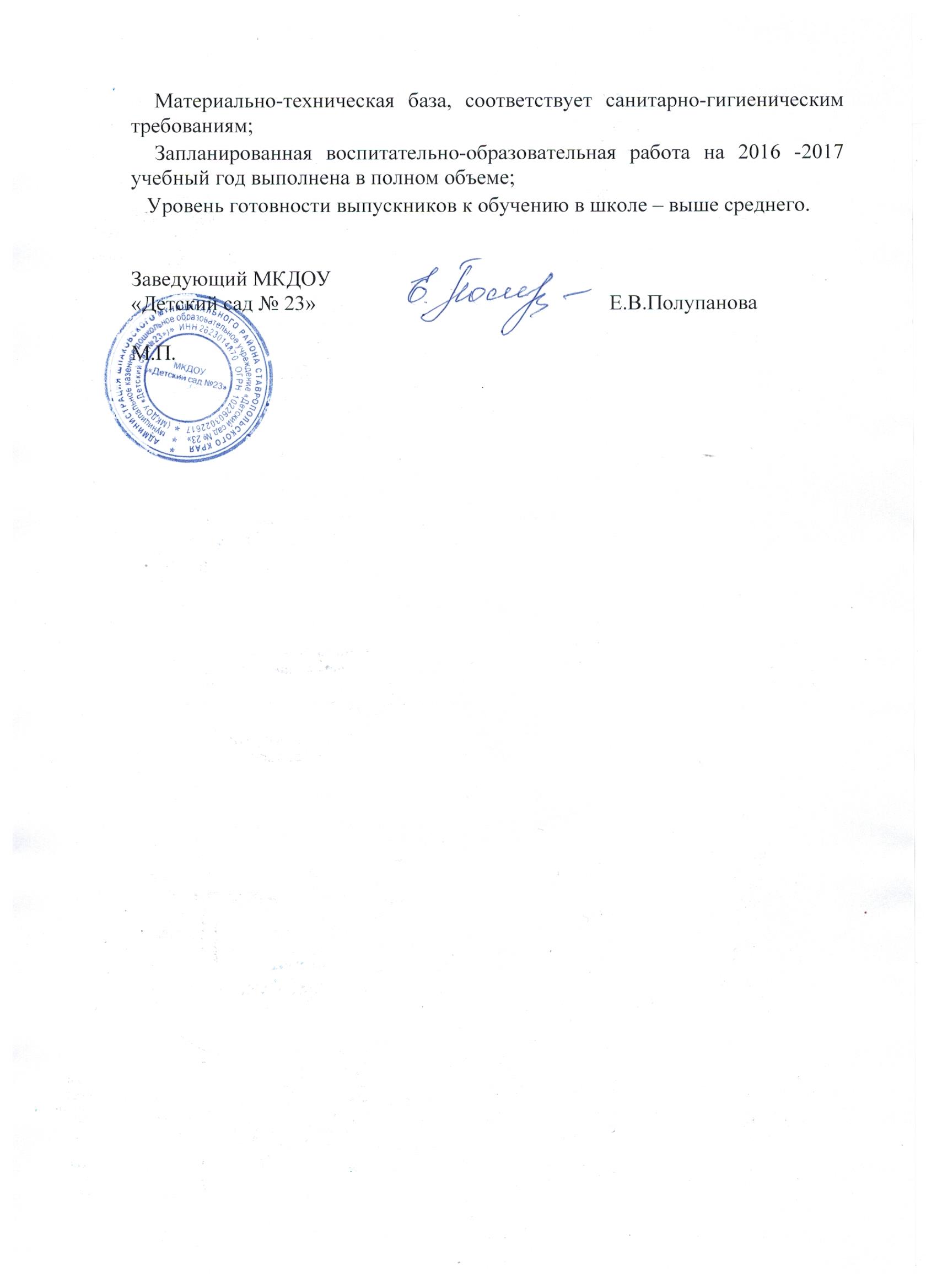 Возрастная группаКоличество детейКоличество детейВозрастная группана начало годана конец годаМладшая 3030Младшая 23030Средняя 3030Старшая2827Подготовительная2624Подготовительная 22626Итого170167Всего педагогов,Всего педагогов,из них имеют образование:из них имеют образование:из них имеют образование:Всего педагогов,Всего педагогов,Высшее Среднее профессиональное,из них студенты ПИИз них:154115Воспитатель 122104Музыкальный руководитель11Инструктор по физической культуре111Педагог-психолог11Всего педагогов,Всего педагогов,из них имеют квалификационную категорию:из них имеют квалификационную категорию:из них имеют квалификационную категорию:не имеют квалифика-ционную категорию:Всего педагогов,Всего педагогов,высшую первую соответствие занимаемой должностине имеют квалифика-ционную категорию:Из них:154515Воспитатель 123513Музыкальный руководитель11Инструктор по физической культуре11Педагог-психолог11Стаж, леткол-во%Возрастные характеристики педагогического составакол-во%от 0 до 51720-30 лет17от 5 до 10 1730-40 лет320от 10 до 2053340-50 лет533от 20 до 301750-55 лет17от 30 до 4064055-60 лет427свыше 40 17свыше 60 лет172015                             2016Число мест170170Среднесписочный состав149147Пропуски детодней1140211410из них по болезни38293511% пропусков3431% посещаемости6669Пропущено детодней одним ребенком2624Основная образовательная программГруппа«От рождения до школы» под редакцией Н.Е. Вераксы,  Т.С. Комаровой,М.А. ВасильевойМладшая Младшая 2Средняя Старшая Подготовительная Подготовительная 2Парциальные программыКоличество групп«Математические ступеньки» под редакцией  Е.В. Колесниковой2«Основы безопасности детей дошкольного возраста»  под редакцией  О.Л. Князевой, Р.Б. Стеркиной4 «Юный эколог» – программа экологического воспитания дошкольников под редакцией   С.Н. Николаевой2Педагогические технологииКоличество группТРИЗ-технология1Региональные программы«Региональная культура» под редакцией  Р.М. Литвиновой.4Направления дополнительного образования детейЧисло кружков, секций, единицЧисленность обучающихся, человекВсего, в том числе:9223художественно-эстетическое5144физкультурно-оздоровительное 118познавательное361ГруппаПознавательное развитиеПознавательное развитиеРечевое развитиеРечевое развитиеСоциально-коммуникативное развитиеСоциально-коммуникативное развитиеХудожественно-эстетическое развитиеХудожественно-эстетическое развитиеФизическое развитиеФизическое развитиеИтоговый результатИтоговый результатГруппан.гк.гн.гк.гн.гк.гн.гк.гн.гк.гн.гк.гМладшая  2,63,82,12,61,82,92,93,53,84,42,63,4Младшая   22,43,12,33,32,73,12,93,13,03,12,63,1Средняя    3,13,33,13,43,23,43,43,63,23,33,23,4Старшая   3,53,62,73,53,53,72,73,72,93,73,13,7Подготовительная   3,84,23,84,23,54,13,64,33,94,23,74,2Подготовительная    23,74,53,64,33,64,33,94,33,84,33,74,3Итого: в баллах3,23,82,93,53,03,53,23,83,43,83,13,7Итого: в  %647658706070647668766274